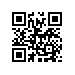 О составе апелляционной комиссии по проведению апелляций по результатам государственной итоговой аттестации студентов основной профессиональной образовательной программы высшего образования – программы бакалавриата «Экономика» факультета экономики НИУ ВШЭ – Нижний Новгород и секретаре апелляционной комиссииПРИКАЗЫВАЮ:Утвердить апелляционную комиссию (далее – АК) по проведению апелляций по результатам государственной итоговой аттестации студентов 4 курса основной профессиональной образовательной программы высшего образования – программы бакалавриата «Экономика», направления подготовки 38.03.01 Экономика, факультета экономики НИУ ВШЭ – Нижний Новгород, очной формы обучения в следующем составе:Председатель АК – Аладышкина А.С., к.с.н., доцент кафедры экономической теории и эконометрики,Члены АК:– Голованова С.В. д.э.н., профессор кафедры экономической теории и эконометрики,–    Бакунина И.А., к.ф.-м.н., доцент кафедры математической экономики,– Красавина Р.А., к.э.н., доцент кафедры экономической теории и эконометрики, Секретарь АК Соколова А.Ю., начальник отдела сопровождения учебного процесса в бакалавриате по направлению «Экономика».Первый проректор 								      В.В. Радаев 